Withernsea Primary School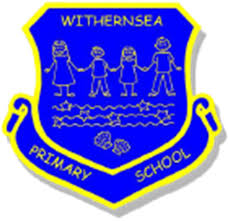 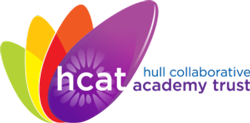 MFL Long term planYear 3/4SpeakingreadingWriting Year 3/4Name and describe people, a place and an object Have a short conversation saying 3 to 4 things Give response using a short phrase Start to speak using a full sentenceRed and understand a short passage using familiar language Explain the main points in a short passage Read a passage independently Use a bilingual dictionary, glossary (physical or ICT) to look up new words Red and understand a short passage using familiar language Explain the main points in a short passage Read a passage independently Use a bilingual dictionary of glossary to look up new words Year5/6Hold a simple conversation with at least 4 exchanges Use knowledge of grammar to speak correctlyUnderstand a short story or factual text and note the main points Use the context to work out unfamiliar wordWrite a paragraph of 2/3 sentencesSubsitute  words and phrases